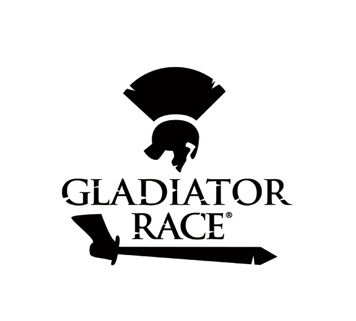 Propozice
AKADEMICKÉHO MISTROVSTVÍ ČESKÉ REPUBLIKY 2022V PŘEKÁŽKOVÉM BĚHU (OCR) – GLADIATOR RACEOrganizátor: Česká asociace univerzitního sportu (ČAUS)Pořadatel: Sportvisio, z.s. a Univerzita Hradec Králové (spolupořadatel)Datum: 26.3.2022Místo: kampus UHK, Hradec KrálovéFacebook událost akce: https://fb.me/e/OBKvAgJ7Webové stránky akce: https://gladiatorrace.cz/zavody/hradec-kralove.htmlVŠEOBECNÁ USTANOVENÍ:Přihlášky: ONLINE - https://gladiatorrace.cz/hradec-kralove/registrace.htmlStartovné: Na AM ČR studenti startovné neplatí. Hradí ČAUS.Startují: Studenti českých VŠ a VOŠ, kteří se prokážou platným dokladem o studiu. Ubytování: pořadatel nezajišťujeStravování: pořadatel nezajišťujeDoprava: pořadatel nezajišťujeZávodní kancelář: kampus UHK dle harmonogramuPrezence závodníků: kampus UHK dle harmonogramuPorady, losování: kampus UHKTitul: Vítěz získá titul „Akademický mistr ČR v překážkovém běhu (OCR) pro rok 2022“TECHNICKÁ USTANOVENÍ:Harmonogram akce: 11:30 - 12:30   Prezence do závodu GLADIATOR RACE 12:45 - 13:45   Start AMČR 15:00               Vyhlášení výsledků AMČRPravidla: https://gladiatorrace.cz/hradec-kralove-amcr.htmlOdvolání závodu: Protesty: Hlavní činovníci závodu: Mgr. Roman Šinkovský, Ph.D. – ředitel závoduMgr. Jana Mílová – hlavní rozhodčíDatum: 12.1.2022	Mgr. Roman Šinkovský, Ph.D	         Mgr. Tomáš Vaněkředitel závodu			 		předseda sport. komise ČAUS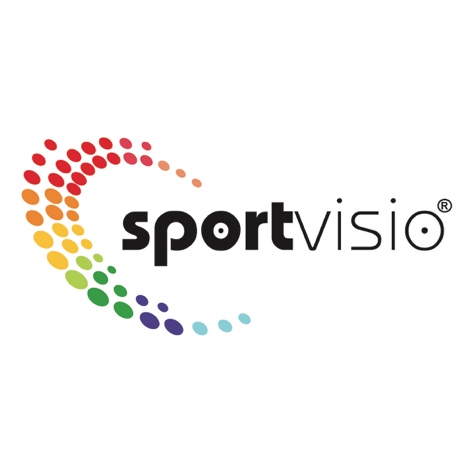 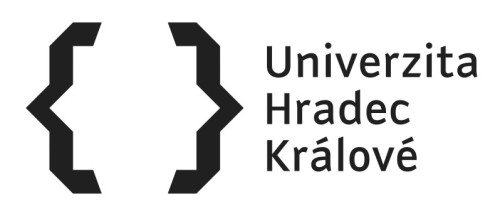 